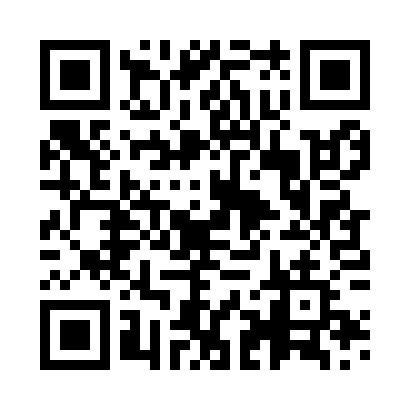 Prayer times for Biliunai, LithuaniaWed 1 May 2024 - Fri 31 May 2024High Latitude Method: Angle Based RulePrayer Calculation Method: Muslim World LeagueAsar Calculation Method: HanafiPrayer times provided by https://www.salahtimes.comDateDayFajrSunriseDhuhrAsrMaghribIsha1Wed3:065:421:226:349:0411:302Thu3:065:401:226:359:0611:313Fri3:055:381:226:379:0811:324Sat3:045:351:226:389:1011:335Sun3:035:331:226:399:1111:346Mon3:025:311:226:409:1311:347Tue3:015:291:226:419:1511:358Wed3:005:271:226:429:1711:369Thu2:595:251:226:439:1911:3710Fri2:595:231:226:459:2111:3811Sat2:585:211:226:469:2311:3812Sun2:575:191:226:479:2511:3913Mon2:565:171:226:489:2711:4014Tue2:555:161:226:499:2911:4115Wed2:555:141:226:509:3011:4216Thu2:545:121:226:519:3211:4217Fri2:535:101:226:529:3411:4318Sat2:535:091:226:539:3611:4419Sun2:525:071:226:549:3711:4520Mon2:515:051:226:559:3911:4621Tue2:515:041:226:569:4111:4622Wed2:505:021:226:579:4311:4723Thu2:505:011:226:589:4411:4824Fri2:494:591:226:599:4611:4925Sat2:494:581:227:009:4711:4926Sun2:484:561:227:009:4911:5027Mon2:484:551:227:019:5011:5128Tue2:474:541:237:029:5211:5129Wed2:474:531:237:039:5311:5230Thu2:474:521:237:049:5511:5331Fri2:464:501:237:059:5611:53